Allegato AAL COMUNE DI EMPOLIPEC: comune.empoli@postacert.toscana.itPolizia Municipaleprot.pmempoli@empolese-valdelsa.it﻿ Ufficio Suapsuap@comune.empoli.fi.it Trasmettere esclusivamente in modalità telematica a pena di irricevibilitàLa ricevuta di consegna della pec vale quale comunicazione di avvio procedimento ai sensi della L. 241/90OGGETTO: RICHIESTA TEMPORANEA DI OCCUPAZIONE SUOLO PUBBLICO AI SENSI DELL’ART. 181 DEL  D.L. 34/2020 “DECRETO RILANCIO”DICHIARA di rientrare nella casistica indicata al comma 1 dell’art. 181 del DECRETO-LEGGE 19 maggio 2020, n. 34 (impresa di pubblico esercizio di cui all’articolo 5 della Legge 25 agosto 1991, n. 287)CHIEDE NUOVA CONCESSIONE          AMPLIAMENTO DELLE SUPERFICI GIA’ CONCESSE   ubicazione  Via/Piazza       _____________________________________n.       ___AI SENSI DELL’ART. 181 DEL D.L. 34/2020, L’ESONERO DAL PAGAMENTO DELLA COSAP di cui all'art. 63 del D.Lgs. 15.12.1997n. 446 RIGUARDA L’INTERA AREA OCCUPATA DAL CONCESSIONARIO ESCLUSIVAMENTE PER I TITOLARI DI PUBBLICI ESERCIZI FINO AL 31.10.2020.Il sottoscritto, consapevole che in caso di dichiarazioni mendaci, la falsità negli atti e l’uso di atti falsi comportano l’applicazione della sanzione amministrativa di cui al comma 1 bis  ell’articolo 75 del DPR 445/2000 nonché delle sanzioni penali di cui all’art. 76 DPR 445/2000, per come modificati dall’articolo 264 del DL n. 34/2020, sotto la propria personale responsabilitàPERIODO DI OCCUPAZIONEDal      /     / 2020 (o comunque non prima della data del rilascio dell’autorizzazione)Al     31/10/ 2020NELL’AREA OCCUPATA SONO PRESENTI BOTOLE O CHIUSINI DI ISPEZIONE DI SOTTOSERVIZI?SÌ   NO  Se Sì il sottoscritto si impegna a rimuovere gli elementi di arredo in caso di lavori improrogabili di manutenzione e/o riparazione dei sottoserviziIl sottoscritto DICHIARA altresì che strutture e le attrezzature sopra elencate rispettano quanto previsto dal Disciplinare tecnico per le Occupazioni del Suolo Pubblico per la somministrazione di alimenti e bevande approvato dalla Giunta Comunale con deliberazione n.174 del 16/10/2019L'occupazione richiesta si trovi davanti ad altra attività che potrebbe essere interessata a sua volta a richiedere l'occupazione di suolo pubblico o di attività confinante?          SÌ   NO  (Se SI occorre allegare la dichiarazione di consenso dell’attività confinante/dirimpettaia)   Allegato 1 Nel caso che tale dichiarazione di consenso non sia allegata non vale silenzio assenso DICHIARO che saranno osservate le indicazioni e prescrizioni relative ai protocolli anti contagio e linee guida per la specifica attività contenuti nelle norme nazionali e regionali; DICHIARO di impegnarmi a rimuovere alla scadenza del termine di validità dell’autorizzazione, tutti gli elementi costituenti il dehors e ricondurre in pristino l’originario precedente stato dei luoghi; DICHIARO di essere a conoscenza che l’occupazione del suolo pubblico è gratuita fino al 31/10/2020 esclusivamente per i pubblici esercizi e non è necessario produrre marche da bollo; DICHIARO di aver preso visione dell’informativa sul trattamento dei dati personali di cui al Reg. UE n. 679/2016, disponibile alla sezione Privacy del sito www.comune.empoli.gov.it  e esprime il suo consenso per il trattamento dei relativi dati per le suddette finalità anche ai sensi del D.Lgs. 196/2003; DICHIARO di aver preso visione del Disciplinare tecnico per le Occupazioni del Suolo Pubblico per le somministrazione di alimenti e bevande approvato dalla Giunta Comunale con atto n.174 del 16/10/2019 e dello specifico disciplinare approvato per le domande a sensi dell’art. 181 del D.L. 34/2020  link DICHIARO che la presente domanda non è conforme ai criteri tecnici di cui alla Deliberazione di Giunta Comunale di approvazione della procedura di occupazione suolo pubblico emergenziale ai sensi art. 181 DL 34/2020 e pertanto la presente istanza necessita di esame da parte della Giunta.Firma______________________________________AllegatiFotocopia del documento d’identità in corso di validità del sottoscrittorePlanimetria con indicata l’area oggetto dell’occupazione ( è possibile utilizzare anche un estratto da Google Maps)Allegato 1 - consensoDa allegare se l'occupazione richiesta si trovi davanti ad altra attività che potrebbe essere interessata a sua volta a richiedere l'occupazione di suolo pubblico o di attività confinante (compilare e sottoscrivere da parte del titolare dell'attività confinante/dirimpettaio)Il/La Sottoscritto/a _______________________ nato/a _________________ il ____/____/______e residente a ___________________ in Via _______________________ n. ____ Tel. _____________titolare dell’attività/proprietario dell’immobile ____________________________________________posta/o in località ___________________________ in via __________________________ n. _____,avendo preso visione della richiesta di Occupazione di Suolo Pubblico e della planimetria ad essa allegatapresentata dall’attività ______________________________________________________________,acconsento all’Occupazione del Suolo Pubblico in Via ___________________________ senza condizioni; a condizioni che ________________________________________________________________________________________________________________________________________________;Data ____/____/______Firma______________________________	allegare copia del documento di riconoscimento valido.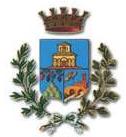 Comune di EmpoliESENTE DA BOLLO(art. 181 comma 2D.L. 19.05.2020 n. 34)Il sottoscritto Il sottoscritto Il sottoscritto Il sottoscritto Il sottoscritto Il sottoscritto Il sottoscritto Il sottoscritto Il sottoscritto Il sottoscritto Cognome NomeNomeNato aProv.Prov.ilResidente inProv.CAPVia/piazzan.Cod. fisc.In qualità di titolare / legale rappresentante della DittaIn qualità di titolare / legale rappresentante della DittaIn qualità di titolare / legale rappresentante della DittaIn qualità di titolare / legale rappresentante della DittaIn qualità di titolare / legale rappresentante della DittaIn qualità di titolare / legale rappresentante della DittaIn qualità di titolare / legale rappresentante della DittaIn qualità di titolare / legale rappresentante della DittaIn qualità di titolare / legale rappresentante della DittaIn qualità di titolare / legale rappresentante della DittaRag. SocialeP.iva Con sede inProv.CAPVia/piazzan.Tel.E.mailPECPubblico EsercizioAttività ArtigianaleEsercizio di VicinatoTIPOLOGIA DEL SUOLO PUBBLICO CHE SI INTENDE OCCUPARETIPOLOGIA DEL SUOLO PUBBLICO CHE SI INTENDE OCCUPARETIPOLOGIA DEL SUOLO PUBBLICO CHE SI INTENDE OCCUPARETIPOLOGIA DEL SUOLO PUBBLICO CHE SI INTENDE OCCUPAREArea PedonaleSedime stradale con stalli di sosta a strisce blu (max 2 stalli)Marciapiede (Nel rispetto delle norme del Codice della Strada ed in particolare dell'art.20)In prossimità di incrocio stradaleIndicare la distanza dall'intersezione: mt _     Sedime stradale liberoArea destinata a mercato settimanaleIn questo caso l’area dovrà essere liberata nei giorni in cui è istituito il mercato settimanaleSedime stradale con stalli di sosta bianchi Area destinata a verde pubblicoMISURE DELL'OCCUPAZIONE MISURE DELL'OCCUPAZIONE LARGHEZZA in metri della superficie che si intende occupare (max doppio del fronte dell’esercizio)LUNGHEZZA in metri della superficie che si intende occupareSUPERFICIE TOTALE in metri quadri che si intende occupareTIPOLOGIA DELLE ATTREZZATURE CHE OCCUPERANNO IL SUOLO PUBBLICOTIPOLOGIA DELLE ATTREZZATURE CHE OCCUPERANNO IL SUOLO PUBBLICOTIPOLOGIA DELLE ATTREZZATURE CHE OCCUPERANNO IL SUOLO PUBBLICOTIPOLOGIA DELLE ATTREZZATURE CHE OCCUPERANNO IL SUOLO PUBBLICOPedanaTavoliSediePoltroncineELEMENTI DI COPERTURAELEMENTI DI COPERTURAELEMENTI DI COPERTURAELEMENTI DI COPERTURATende GazeboOmbrelloniAltro (specificare)  ELEMENTI DI DELIMITAZIONEELEMENTI DI DELIMITAZIONEELEMENTI DI DELIMITAZIONEELEMENTI DI DELIMITAZIONERinghiereVasi e fiorierePannellature Trasparenti Altro (specificare)  ALTRI TIPI DI STRUTTUREALTRI TIPI DI STRUTTUREALTRI TIPI DI STRUTTUREALTRI TIPI DI STRUTTUREGazeboAltro (specificare)  ALTRI ELEMENTIALTRI ELEMENTIALTRI ELEMENTIALTRI ELEMENTIImpianti di illuminazioneImpianti di riscaldamentoDichiaro che per questi tipi di elementi trasmetterò le relative certificazioni/omologazioni/schede tecniche e eventuali dichiarazioni di corretto montaggio, una volta ultimata l’installazione.Dichiaro che per questi tipi di elementi trasmetterò le relative certificazioni/omologazioni/schede tecniche e eventuali dichiarazioni di corretto montaggio, una volta ultimata l’installazione.Dichiaro che per questi tipi di elementi trasmetterò le relative certificazioni/omologazioni/schede tecniche e eventuali dichiarazioni di corretto montaggio, una volta ultimata l’installazione.Dichiaro che per questi tipi di elementi trasmetterò le relative certificazioni/omologazioni/schede tecniche e eventuali dichiarazioni di corretto montaggio, una volta ultimata l’installazione.